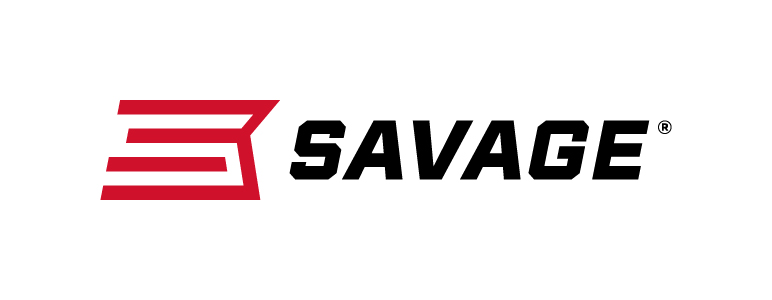 													 Contact: JJ ReichCommunications ManagerFirearms and Ammunition	(763) 323-3862FOR IMMEDIATE RELEASE 		 		 E-mail: pressroom@vistaoutdoor.comSavage Adds New A22 Target Thumbhole to A-Series LineupWestfield, Massachusetts – April 5, 2018 – Savage’s new A22 Target Thumbhole features a precision-built laminate stock and heavy fluted barrel, which help extract even better accuracy from this latest addition to the proven A22 platform. Shipments of these firearms are currently being delivered to dealers.The A22 Target Thumbhole uses a straight-blowback action in its 22 Long Rifle chambering and Savage’s exclusive delayed-blowback action in the 22 WMR to give both guns extremely reliable semi-automatic performance. The rifle features the user-adjustable AccuTrigger and the same thread-in headspace system as Savage’s centerfire rifles for the utmost precision and consistency.  Features & BenefitsFeatherweight thumbhole pepper laminate stockHeavy, fluted, 21-inch barrel with satin finishStraight-blowback semi-automatic 22 LRDelayed-blowback semi-automatic 22 WMRUser-adjustable AccuTriggerTwo-piece bases10-round rotary magazinePart No. / Description / MSRP47221 / 22 WMR, 22-inch barrel / $62947215 / 22 LR, 22-inch barrel / $445Learn more about Savage, visit www.savagearms.com.About Savage Headquartered in Westfield, Massachusetts for more than 100 years, Savage is one of the world's largest manufacturers of hunting, competition and self-defense centerfire and rimfire rifles, and shotguns. Their firearms are best known for accuracy and value. The entrepreneurial spirit that originally defined the company is still evident in its ongoing focus on continuous innovations, craftsmanship, quality and service. ###